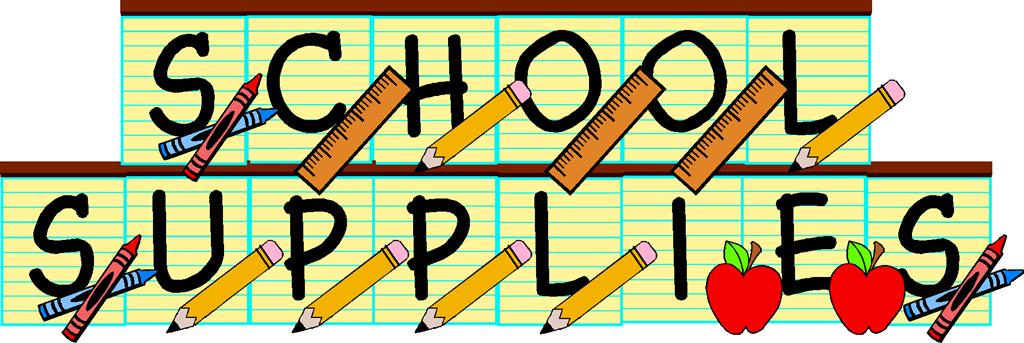 Napan Elementary Grade Kindergarten 2019-2020Indoor/Phys-Ed Sneakers (skateboard and canvas shoes are inappropriate)  “Velcro”  pleaseFull –Size Book BagLunch Can3 Boxes of Kleenex1 Box of Large Ziplock Baggies$35.00 for School Supplies1 change of clothes including shirt, pant, socks, undies in a  labeled zip lock bag